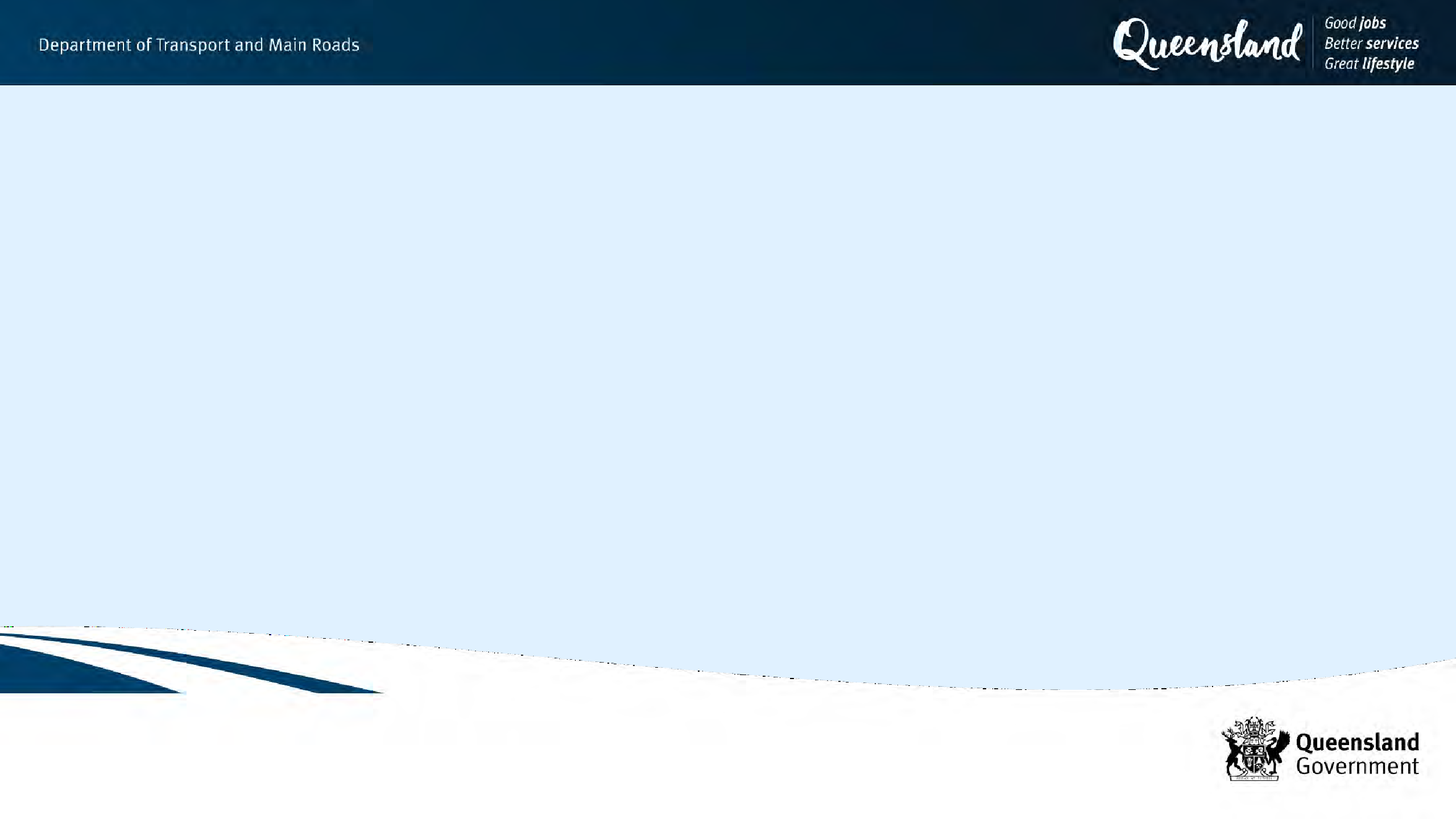 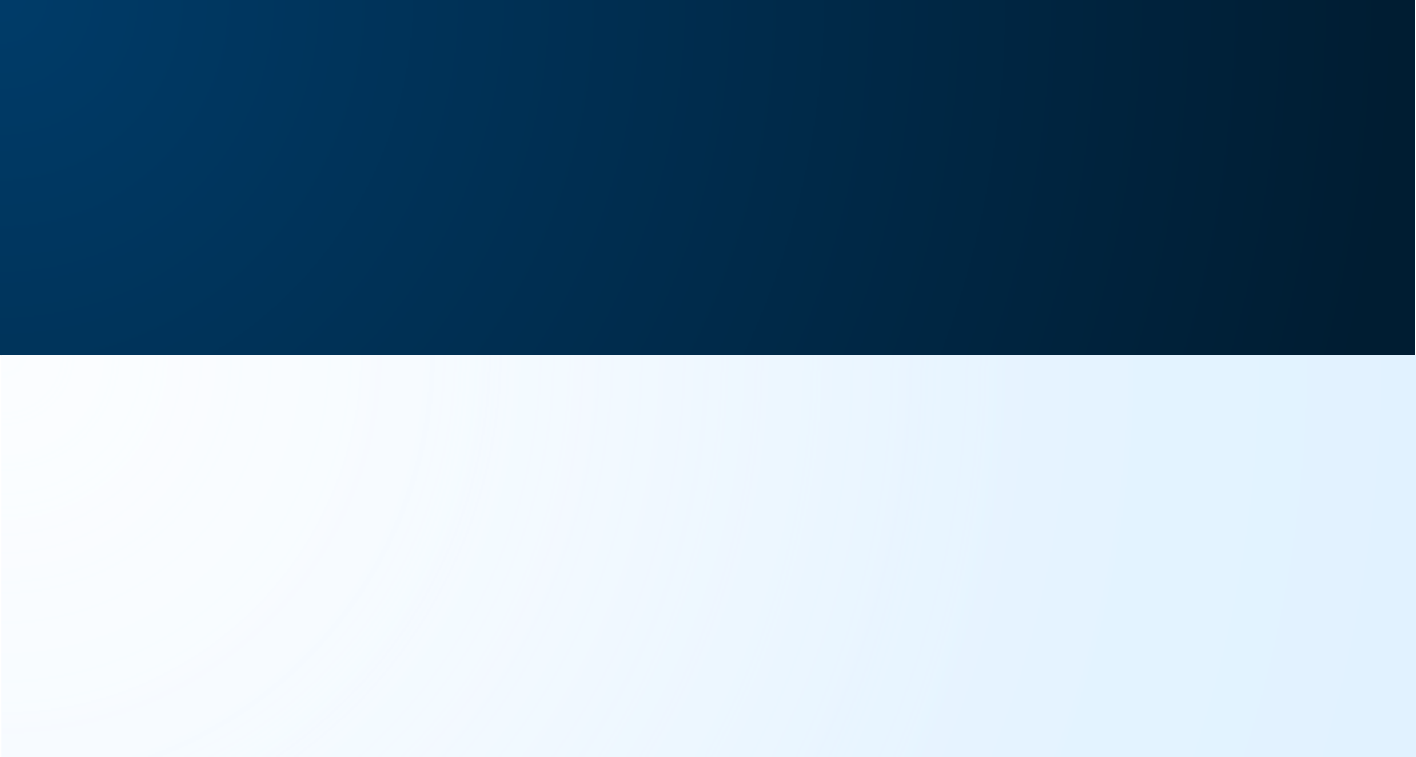 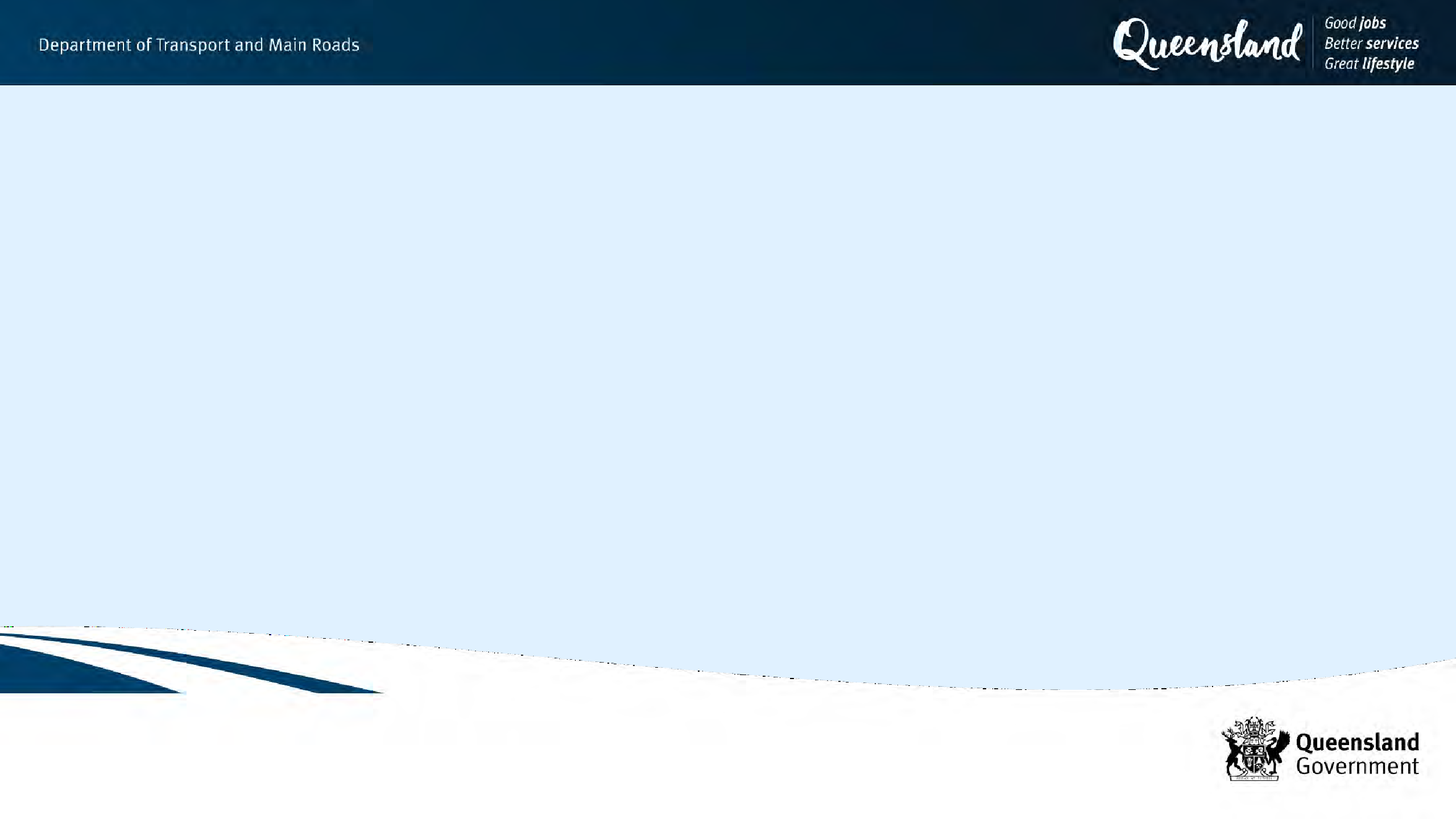 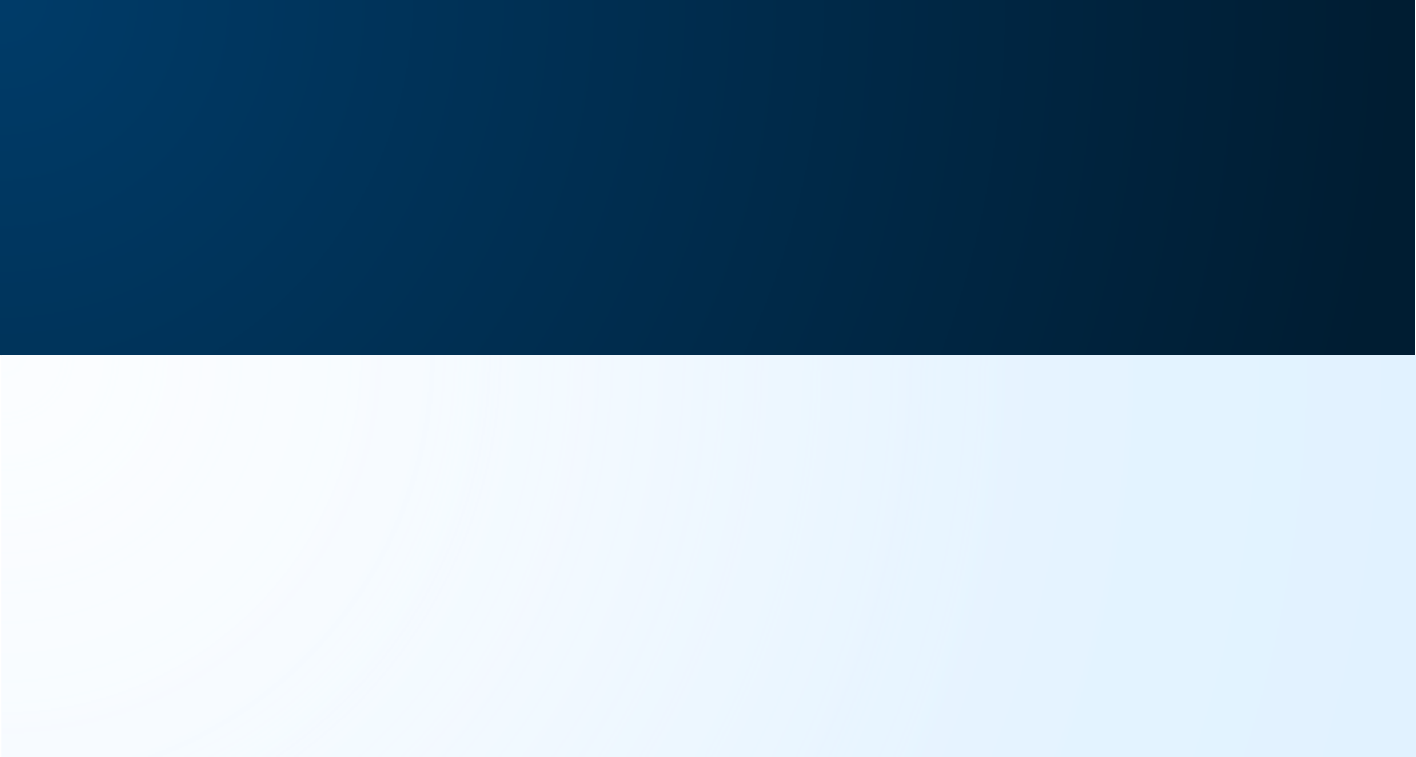 11 December 2023Acknowledgement of Traditional Owners and Elders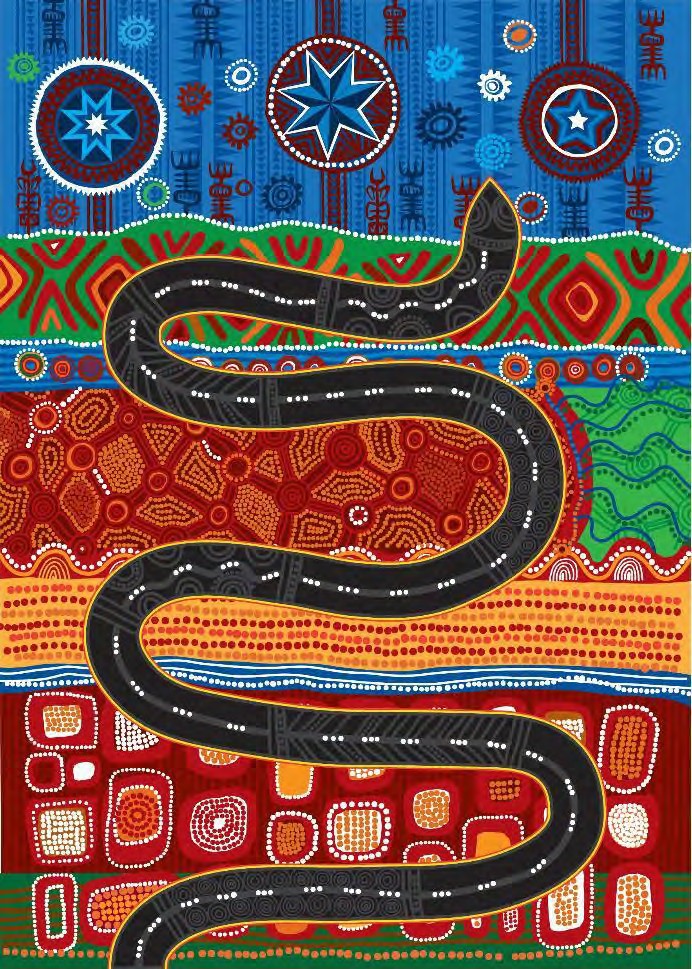 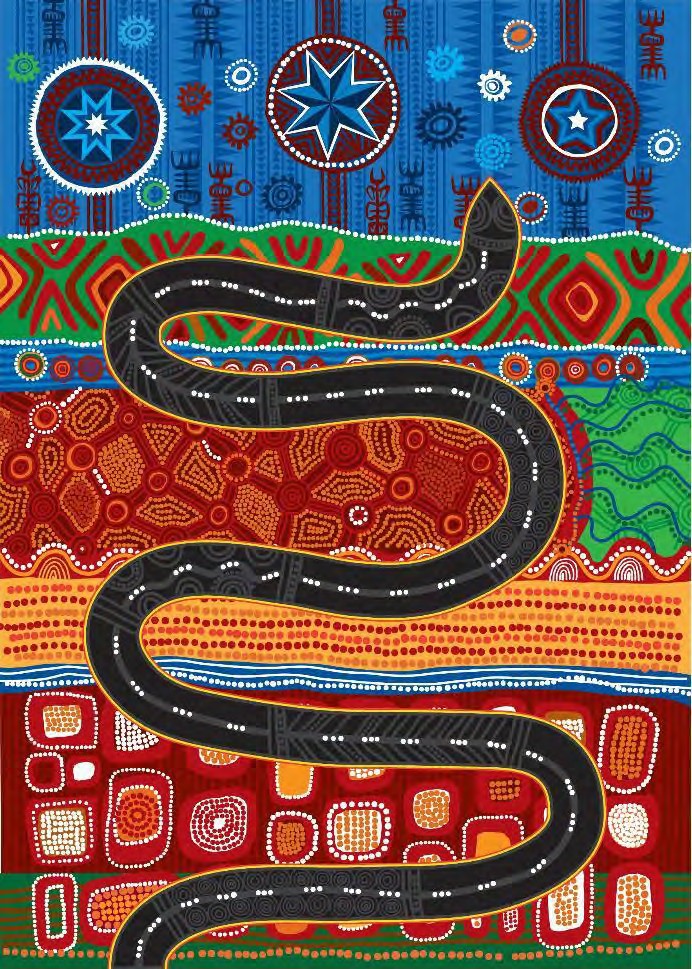 I’d like to begin by acknowledging the Traditional Owners of the land where wemeet today. I would also like to pay my respects to the Elders both past and present.I also extend that respect to the Aboriginal and Torres Strait Islander people here today.Department of Transport and Main RoadsAgendaBackgroundCoastal Shipping Grant Program round twoObjectivesTarget groupsKey conceptsEligibility criteriaAssessment criteriaAssessment process and timelineDepartment of Transport and Main RoadsBackground2019 – Transport and Public Works Committee publishes report on sustainable intrastate shipping.2020 – Premier announces $21m over two years for the creation of QLD maritime jobs.2021 – Maritime Safety Queensland (MSQ) seeks submissions on QLD maritime industry revitalisation and job creation.2022 – MSQ develops grant programs and partners with industry to deliver.2023 – Maritime Training and Employment Grants and two Coastal Shipping Grants awarded.Department of Transport and Main RoadsCoastal Shipping Grant program Objectives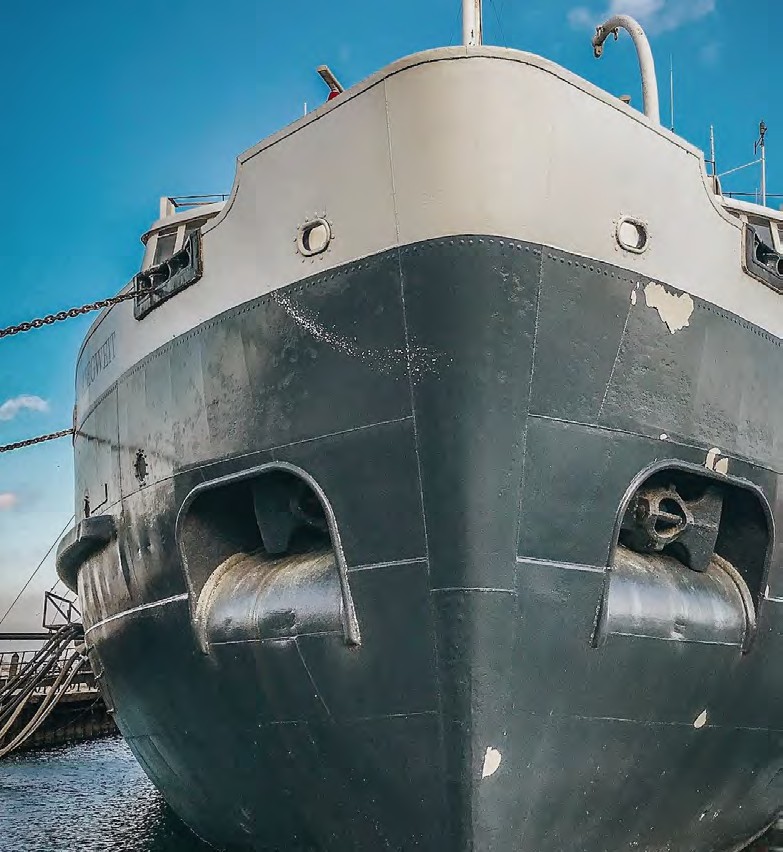 The objectives of the Coastal Shipping Grant Program round 2(CSGP2) are to:establish or strengthen coastal shipping services along the Queensland coast through a Regulated Australian Vessels (RAV) servicecreate sustainable local jobs, incorporating training towards a qualification that aligns with the International Convention on Standards of Training, Certification and Watchkeeping (STCW) 1978provide training, career advancement opportunities andqualifying sea time experience for local seafarers.Through the assessment criterion, applicants must address how they will achieve these objectives.Photo credit: Antonio Janeski, Unsplash.Department of Transport and Main RoadsCSGP2 – Indicative grant applicant groups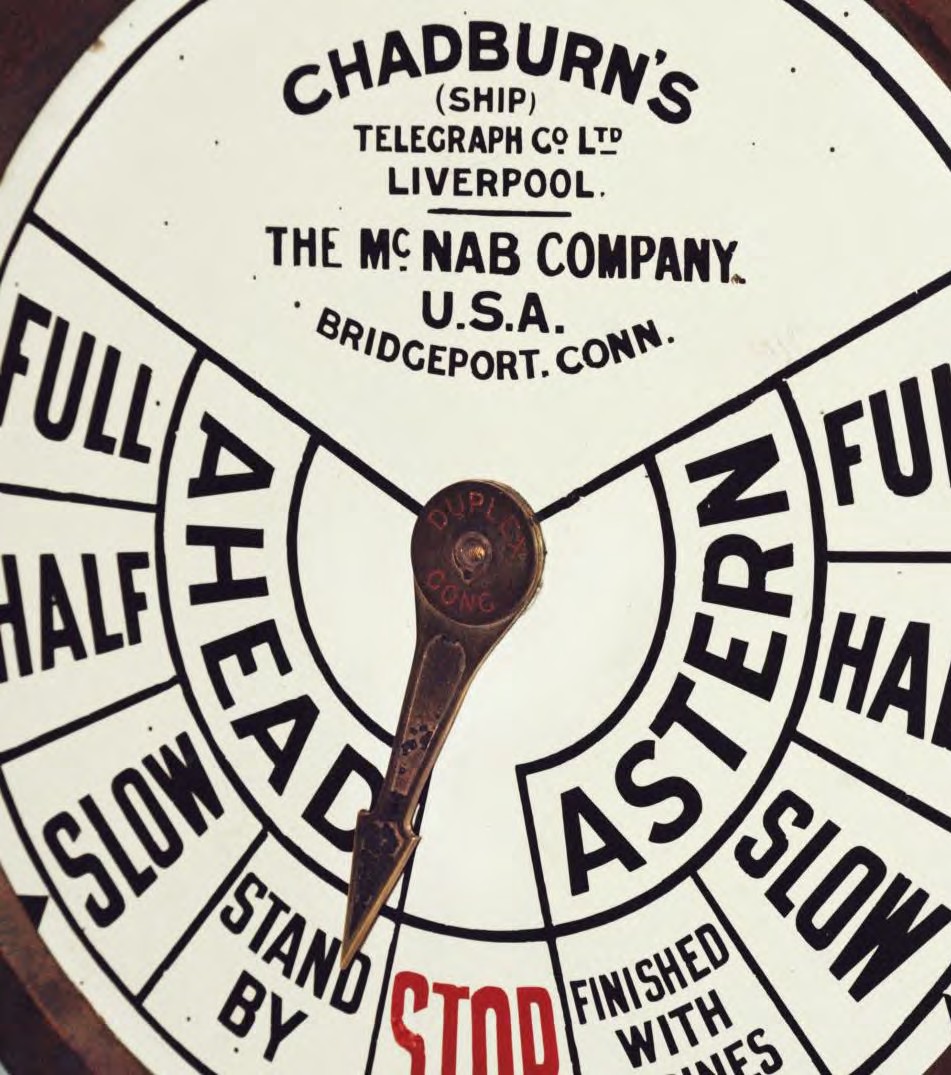 The indicative grant applicant groups are:Coastal shippers – commercial entities who are already in the business of shipping goods along the coast of Queensland and wish to expand their route operations.RAV operators – as defined under section 15 of theNavigation Act 2012.Shipping companies that wish to introduce a dedicated coastal shipping service predominantly along the coast of Queensland.Photo credit: Jen Theodore, Unsplash.Department of Transport and Main RoadsCSGP2 – Assessment criteria 1Criterion 1 – Approach to delivering the coastal shipping service, including ability, experience and capability.Applicants should demonstrate this through:shipping history and experience, particuarly in the provision of coastal shipping servicesa regular trading schedule, including delay mitigation strategiesvessel specifications and characteristics, including crewing arrangementsindicative timeframes for implementation and delivery of the proposed coastal shipping serviceidentification of any landside infrastructure requireddetails of relevant maritime safety management and emergency response systemsdetails of any litigation, or governmental or regulatory action pending against the applicantdetails of how the applicant makes ethical decisions around finance/procurement, industrial relations, and the environment.Department of Transport and Main RoadsCSGP2 – Assessment criteria 2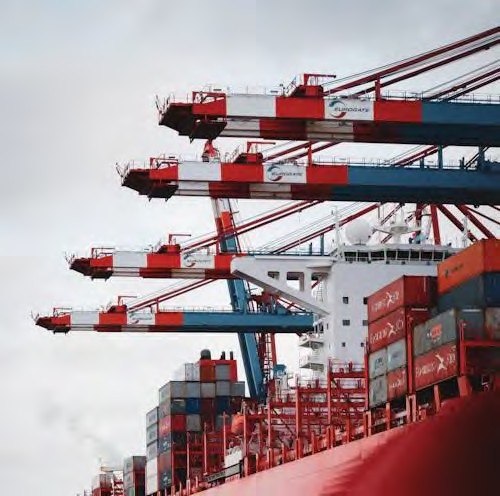 Criterion 2 – Local benefits from proposed coastalshipping service.Applicants should demonstrate this through:existence, or proposed establishment, of an organisation-level presence in Queenslanduse of local workforces and a commitment to maintenance docking in Queenslanduse of local sub-contractors if requireddetails of the new jobs created and where the staff will bedomiciledany other relevant local benefits.Photo credit: Elias, Unsplash.Department of Transport and Main RoadsCSGP2 – Assessment criteria 3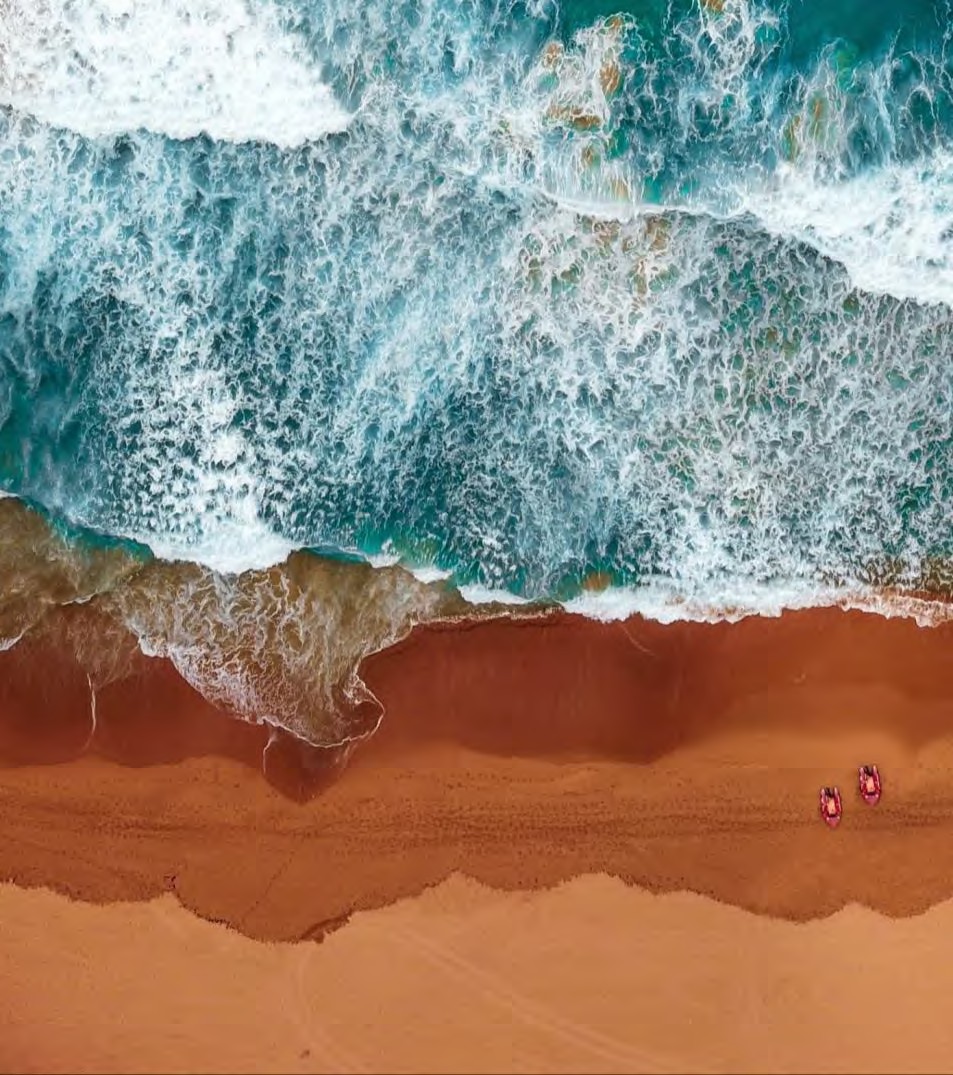 Criterion 3 – Sustainability of the coastal shipping service.Applicants should demonstrate this through:the forecasted market demand and revenue for the first two yearsdetails of a cargo attraction strategy, including a freightanalysisdetails of arrangements with service providers such as ports and stevedoresestimates of freight or cargo to be carried by theproposed coastal shipping service.Photo credit: Will Turner, Unsplash.Department of Transport and Main RoadsCSGP2 – Assessment criteria 4Criterion 4 – Approach to recruitment and training.Applicants should demonstrate this through details of:the proposed approach to incorporate STCW AMSA approved traineeships and cadetships, and integrated ratings and engineer class 3 certifications in the coastal shipping operating modelany qualifications being funded that target highly sought after skill areasany commitment to continue STCW AMSA approved traineeships and cadetships and integrated ratings and engineer class 3 beyond the grant periodany commitment to any diverse and inclusive employment strategies.Department of Transport and Main RoadsPhoto credit: Rinson Chory, Unsplash.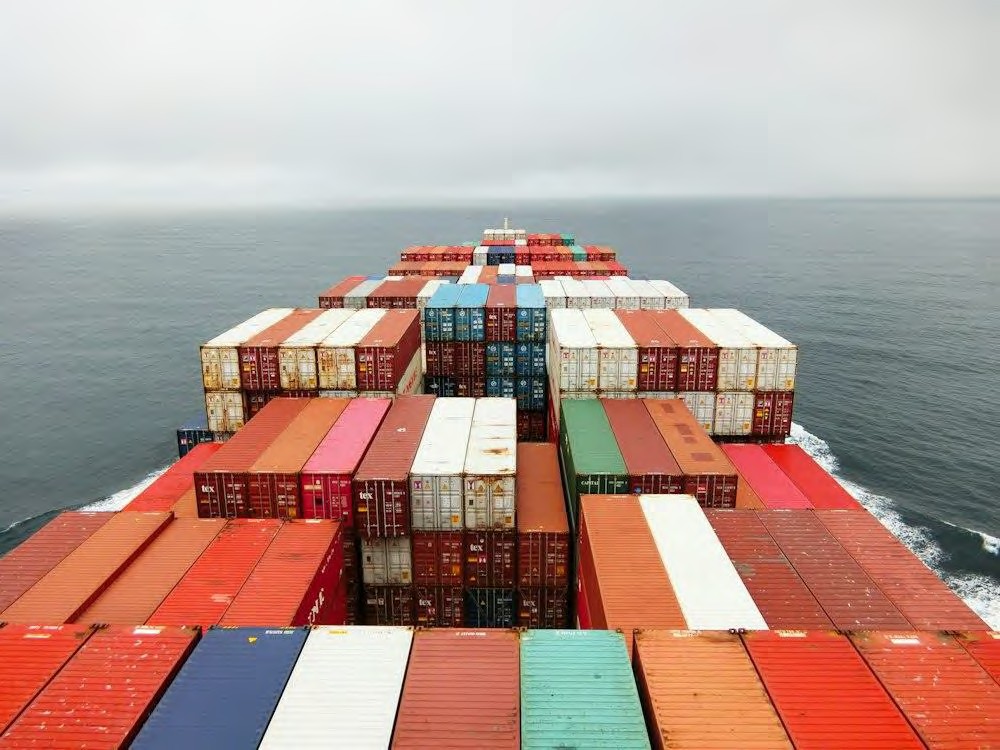 CSGP2 – Assessment criteria 5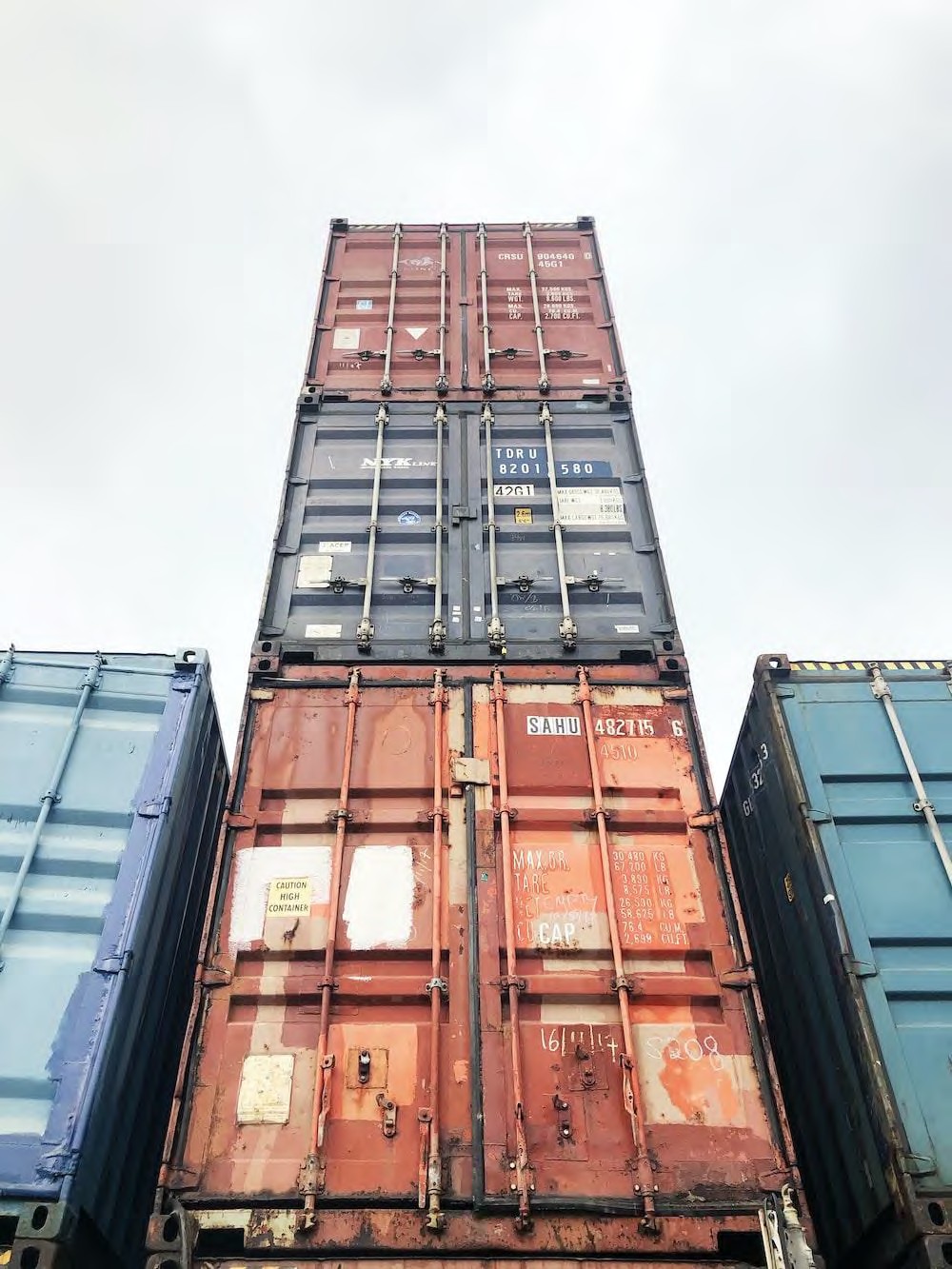 Criterion 5 – Financial soundness of the applicant and funding requirements.Applicants should demonstrate this through:trading history, revenue, and financial positionthe total and annual quantum of grant assistance requestedthe proposed frequency and timing of grant payments andmilestoneshow the grant assistance is proposed to be expended.Photo credit: OSG Containers, Unsplash.Department of Transport and Main RoadsCSGP2 – Assessment process and timelinePlease ensure your application is complete.Applications will be assessed on the information you provide against each assessment criterion.There will not be any other opportunities to provide supplementary information.Probity: The Grants programme will be governed by usual QLD Government Probity Rules of;Confidential treatment of all Grant and Application information; andreporting and management of all conflicts of interest.Timeline:Application closing date – 9 February 2024Panel assessment and moderation – February/March 2024Department of Transport and Main Roads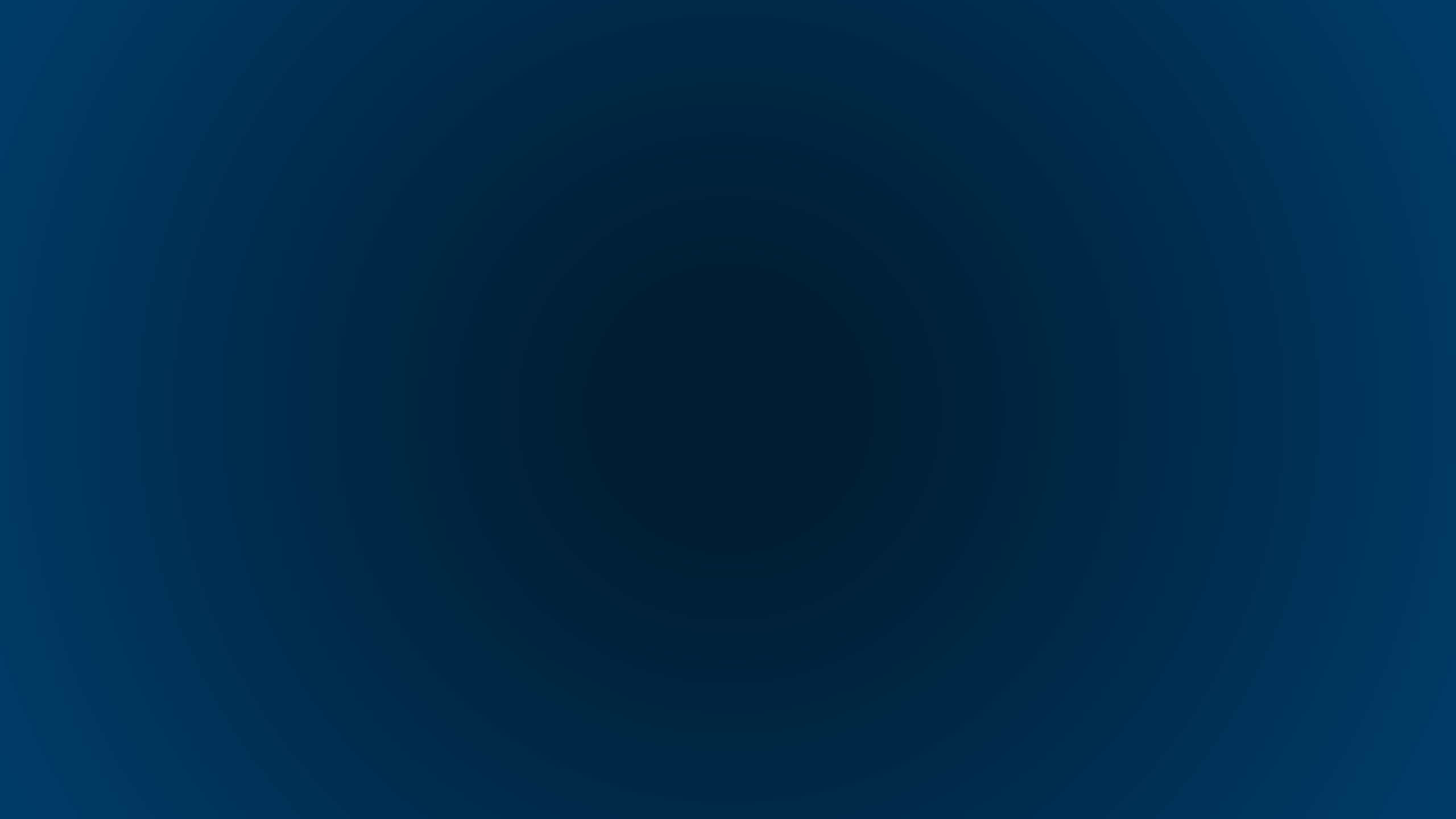 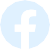 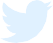 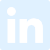 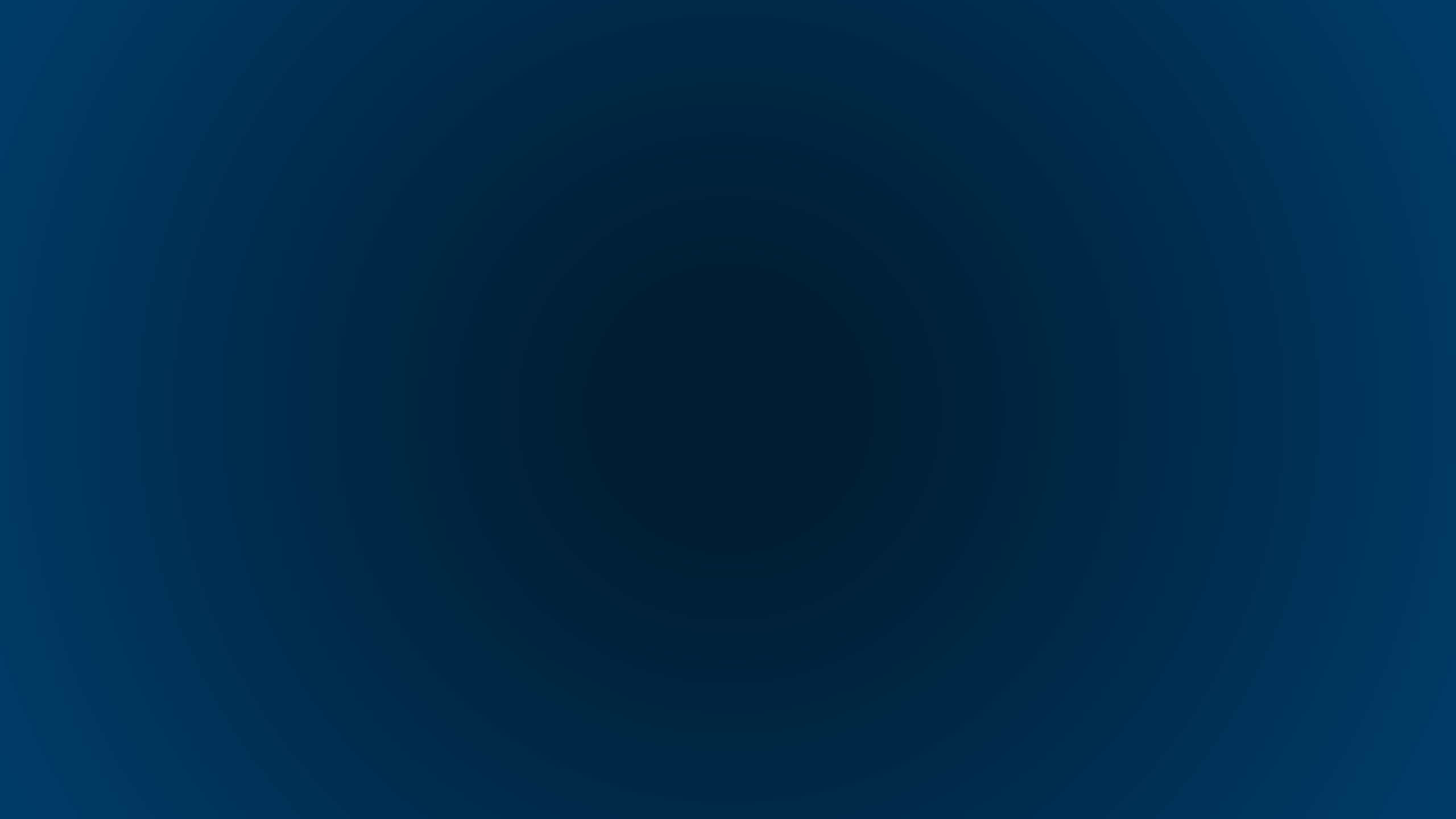 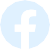 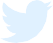 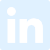 www. t m r. q l d. gov. auTMRQld	@TMRQld	TMRQld	Department of Transport and Main Roads